О согласовании перечня имущества, принимаемого безвозмездно из собственности Волгоградской области в муниципальную собственность Светлоярского городского поселения Светлоярского муниципального района Волгоградской областиУважаемый Александр Сергеевич!Руководствуясь Постановлением Правительства РФ от 13.06.2006 № 374 «О перечнях документов, необходимых для принятия решения о передаче имущества из федеральной собственности в собственность субъекта Российской Федерации или муниципальную собственность, из собственности субъекта Российской Федерации в федеральную собственность или муниципальную собственность, из муниципальной собственности в федеральную собственность или собственность субъекта Российской Федерации», Уставом Светлоярского городского поселения Светлоярского муниципального района Волгоградской области, Положением о порядке управления и распоряжения имуществом, находящимся в муниципальной собственности Светлоярского городского поселения Светлоярского муниципального района Волгоградской области, утвержденным решением Думы Светлоярского городского поселения Светлоярского муниципального района Волгоградской области от 12.12.2013 № 54/260, администрация Светлоярского муниципального района Волгоградской области просит рассмотреть на ближайшем заседании Думы Светлоярского городского поселения Светлоярского муниципального района Волгоградской области проект решения «О согласовании перечня имущества, принимаемого безвозмездно из собственности Волгоградской области в муниципальную собственность Светлоярского городского поселения Светлоярского муниципального района Волгоградской области».Приложение: 1) Копия письма комитета культуры Волгоградской области от 28.10.2021 № 15-01-11/5399 - 5 л.2) Проект решения «О согласовании перечня имущества, принимаемого безвозмездно из собственности Волгоградской области в муниципальную собственность Светлоярского городского поселения Светлоярского муниципального района Волгоградской области» с приложением - 3 л.Глава муниципального района				                            Т.В. РаспутинаЛемешко И.А. 6-17-78ДУМА СВЕТЛОЯРСКОГО ГОРОДСКОГО ПОСЕЛЕНИЯСВЕТЛОЯРСКОГО МУНИЦИПАЛЬНОГО РАЙОНАВОЛГОГРАДСКОЙ ОБЛАСТИРЕШЕНИЕ (ПРОЕКТ)от   ___.____.2021                 №______/______       Руководствуясь Постановлением Правительства РФ от 13.06.2006 № 374 «О перечнях документов, необходимых для принятия решения о передаче имущества из федеральной собственности в собственность субъекта Российской Федерации или муниципальную собственность, из собственности субъекта Российской Федерации в федеральную собственность или муниципальную собственность, из муниципальной собственности в федеральную собственность или собственность субъекта Российской Федерации», Уставом Светлоярского муниципального района Волгоградской области, Уставом Светлоярского городского поселения Светлоярского муниципального района Волгоградской области, Положением о порядке управления и распоряжения имуществом, находящимся в муниципальной собственности Светлоярского городского поселения Светлоярского муниципального района Волгоградской области», утвержденным решением Думы Светлоярского городского поселения Светлоярского муниципального района Волгоградской области от 12.12.2013 № 54/260,р е ш и л а:Согласовать перечень имущества, передаваемого безвозмездно из собственности Волгоградской области в муниципальную собственность Светлоярского городского поселения Светлоярского муниципального района Волгоградской области, согласно Приложению 1.Настоящее решение вступает в силу с момента его подписания.ГлаваСветлоярского городского поселения                                                   А.С. Клюев        ПЕРЕЧЕНЬимущества, принимаемого безвозмездно из собственности Волгоградской области в муниципальную собственность Светлоярского городского поселения Светлоярского муниципального района Волгоградской областиГлава Светлоярского городского поселения                                   А.С. Клюев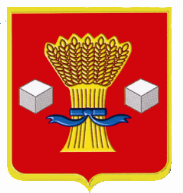 АдминистрацияС В Е Т Л О Я Р С К О Г О МУНИЦИПАЛЬНОГО РАЙОНА
ВОЛГОГРАДСКОЙ ОБЛАСТИГлаве Светлоярского городского поселения Светлоярского муниципального района Волгоградской области404171, Волгоградская область, Светлоярский район, р. п. Светлый Яр, ул. Спортивная, 5, тел. (277) 6-21-35 _________2021 № _____А.С. КлюевуПриложение к решению Думы Светлоярского городского поселения Светлоярского муниципального района Волгоградской области  от ______________ № _______Наименование имуществаАдрес места нахожденияимуществаИндивидуализирующие характеристики имущества123Передвижной многофункциональный культурный центр (Автоклуб)404171, Волгоградская область,рп. Светлый Яр, ул. Сидорова, д.7VIN X8928N16AM0EH1091Кофр для микшерного пульта YAMAHA MGP16X(1 штука)404171, Волгоградская область,рп. Светлый Яр, ул. Сидорова, д.7-Микрофон музыкальный Sennheiser E 845-S (2 штуки)404171, Волгоградская область,рп. Светлый Яр, ул. Сидорова, д.7-Мультикор OnStage SNK164100 (1 штука) 404171, Волгоградская область,рп. Светлый Яр, ул. Сидорова, д.7-Ноутбук-ASUS TUF FX506LH-HN004T (1 штука)404171, Волгоградская область,рп. Светлый Яр, ул. Сидорова, д.7-Прожектор светодиодный VEX-LED Par 54 x 3W RGBW , Китай (5 штук) 404171, Волгоградская область,рп. Светлый Яр, ул. Сидорова, д.7-Радиосистема (1 штука)404171, Волгоградская область,рп. Светлый Яр, ул. Сидорова, д.7-Стойки для акустики Tempo SPS280set (1 штука)404171, Волгоградская область,рп. Светлый Яр, ул. Сидорова, д.7-Сценический монитор JBL EON615 + кабель INVOTONE ACM1110/BK + кабель INVOTONE ACM1010/BK (3 штуки)404171, Волгоградская область,рп. Светлый Яр, ул. Сидорова, д.7-Т-образная планка KIOR на 4 прожектора TEMPO LST80 + Тип: PT-4 (1 штука)404171, Волгоградская область,рп. Светлый Яр, ул. Сидорова, д.7-Телескопическая стойка сабвуфер – сателлит
Tempo SPS050BK (1 штука)404171, Волгоградская область,рп. Светлый Яр, ул. Сидорова, д.7-Чехол для активных акустических систем (5 штук)404171, Волгоградская область,рп. Светлый Яр, ул. Сидорова, д.7-Чехол для сабвуфера (2 штука)404171, Волгоградская область,рп. Светлый Яр, ул. Сидорова, д.7-Зимние автошины для автоклубов (6 штук)404171, Волгоградская область,рп. Светлый Яр, ул. Сидорова, д.7-